Система составления заявок технических неполадок при работе с информационными системами, офисной техникой или ПК OTRSС чего начатьДля того, чтобы начать работу с системой составления заявок OTRS необходимо сделать следующее:Войти в систему составления заявок OTRS по прямой ссылке: http://otrs.magadangorod.ru/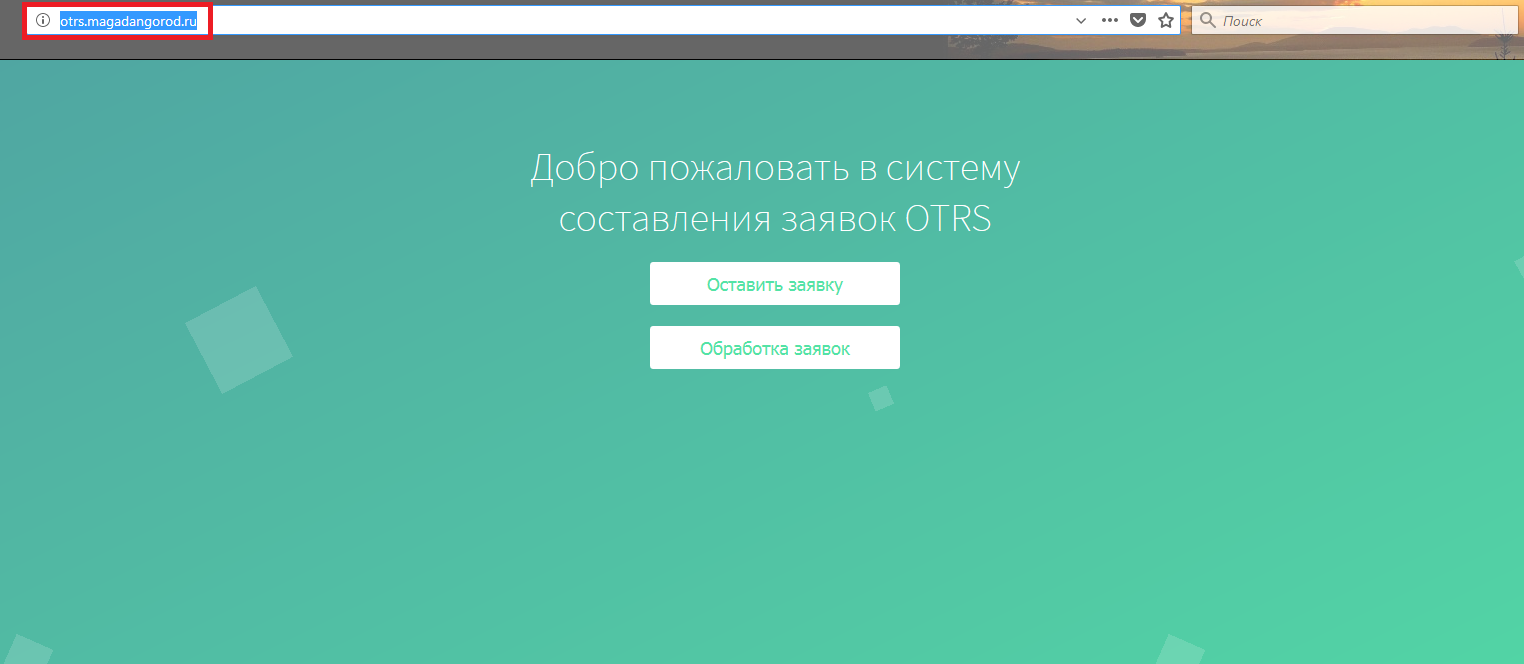 Главная страница системы составления заявок OTRSДля того, чтобы обратиться с возникшей технической неполадкой необходимо на главной странице выбрать раздел оставить заявку: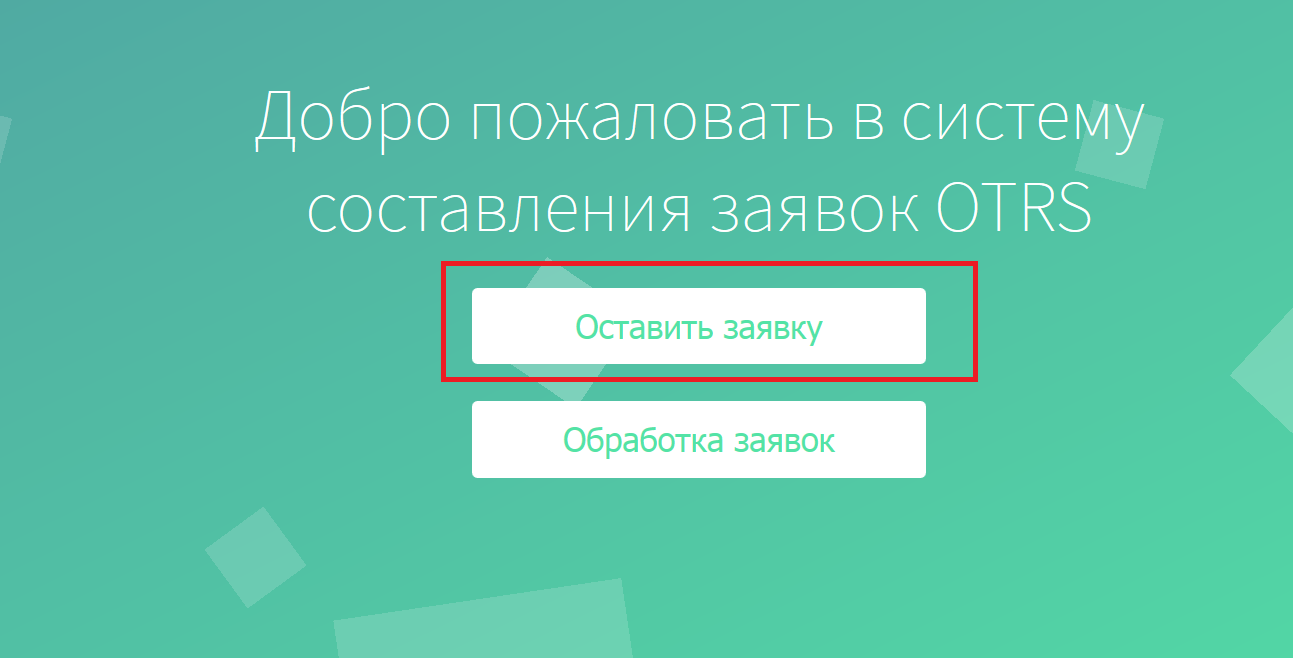 Далее необходимо ввести личный логин и пароль Вашей учетной записи Windows для авторизации в системе составления заявок OTRS (используйте логин и пароль, который вводите при входе в ваш рабочий ПК) и нажать кнопку «Войти»: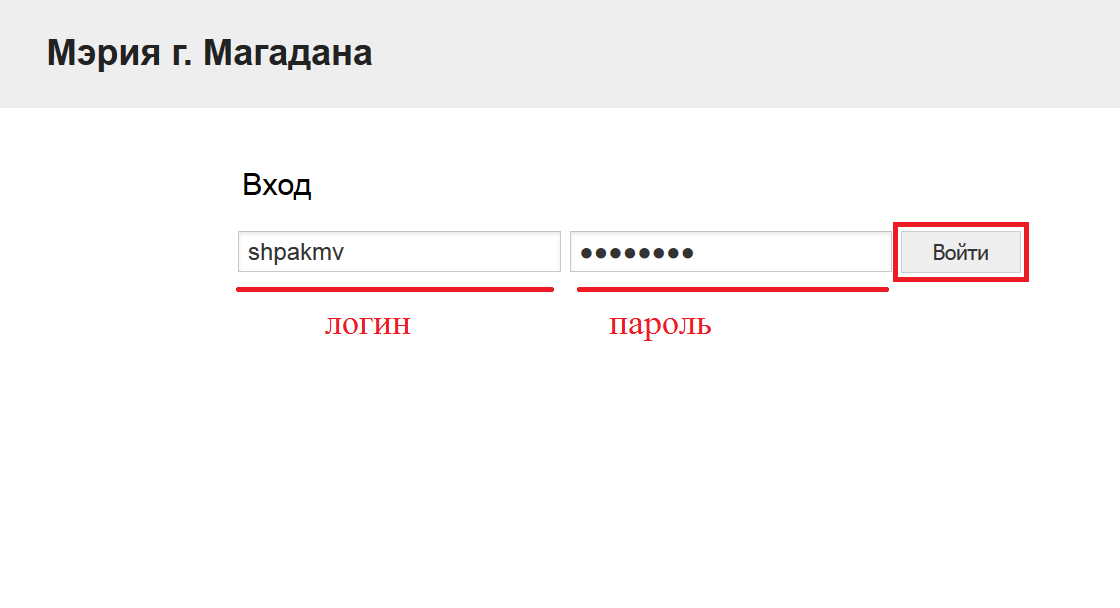 Для того, чтобы оформить заявку с технической проблемой, с которой Вы столкнулись необходимо нажать на кнопку «Создать вашу первую заявку.»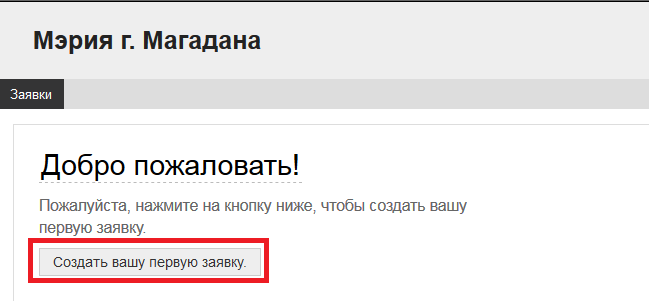 В открывшемся окне есть поля, обязательные для заполнения (обозначены *): 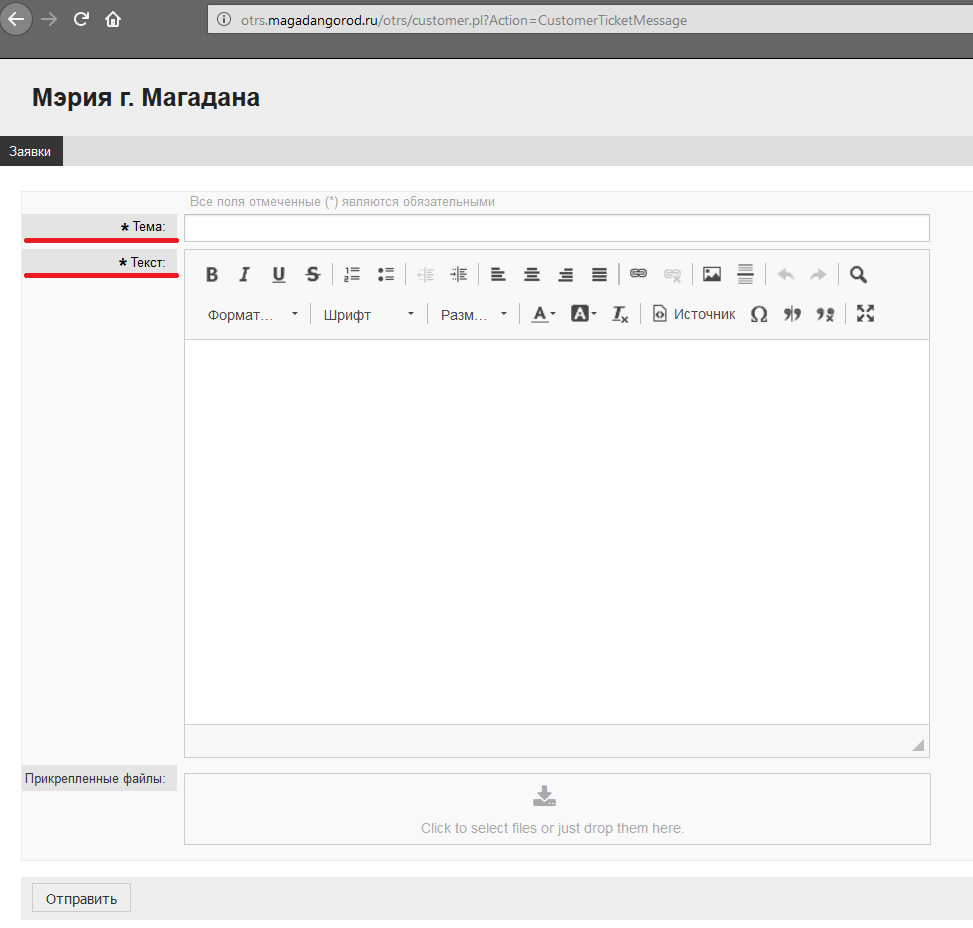 Рассмотрим заполнение полей на примере технической неисправности принтера: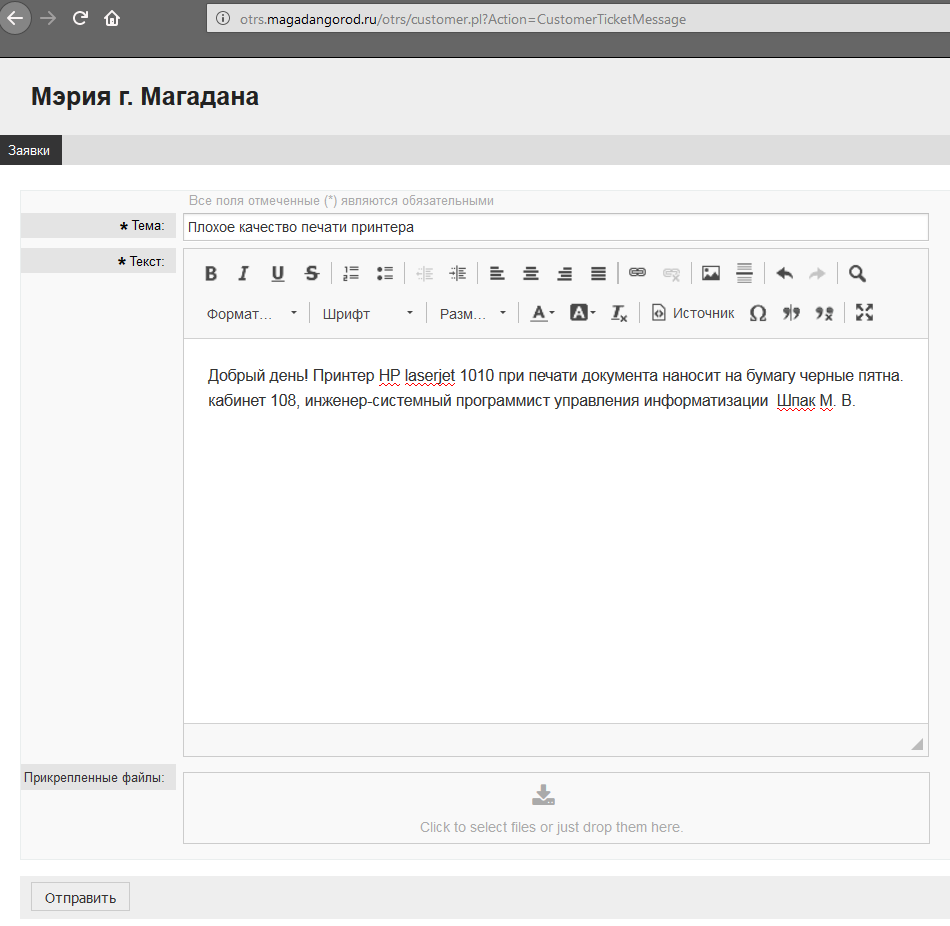 Ввести название темы заявки: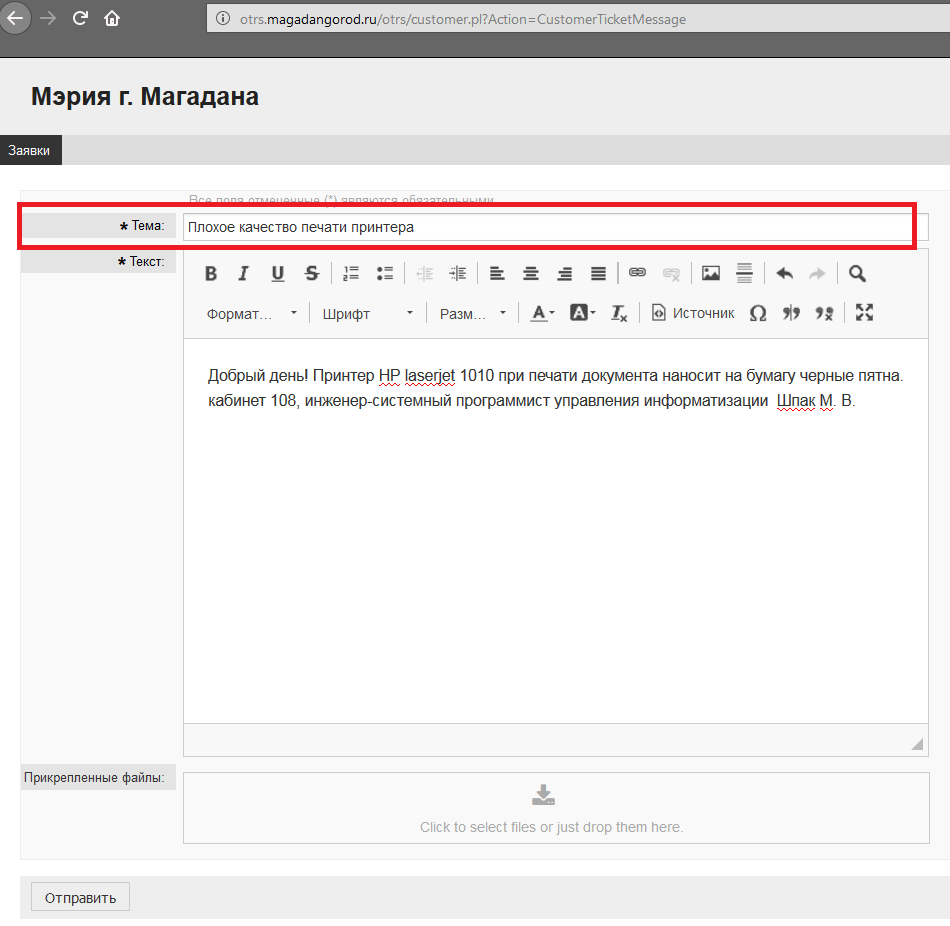 Ввести в поле «текст» саму техническую проблему: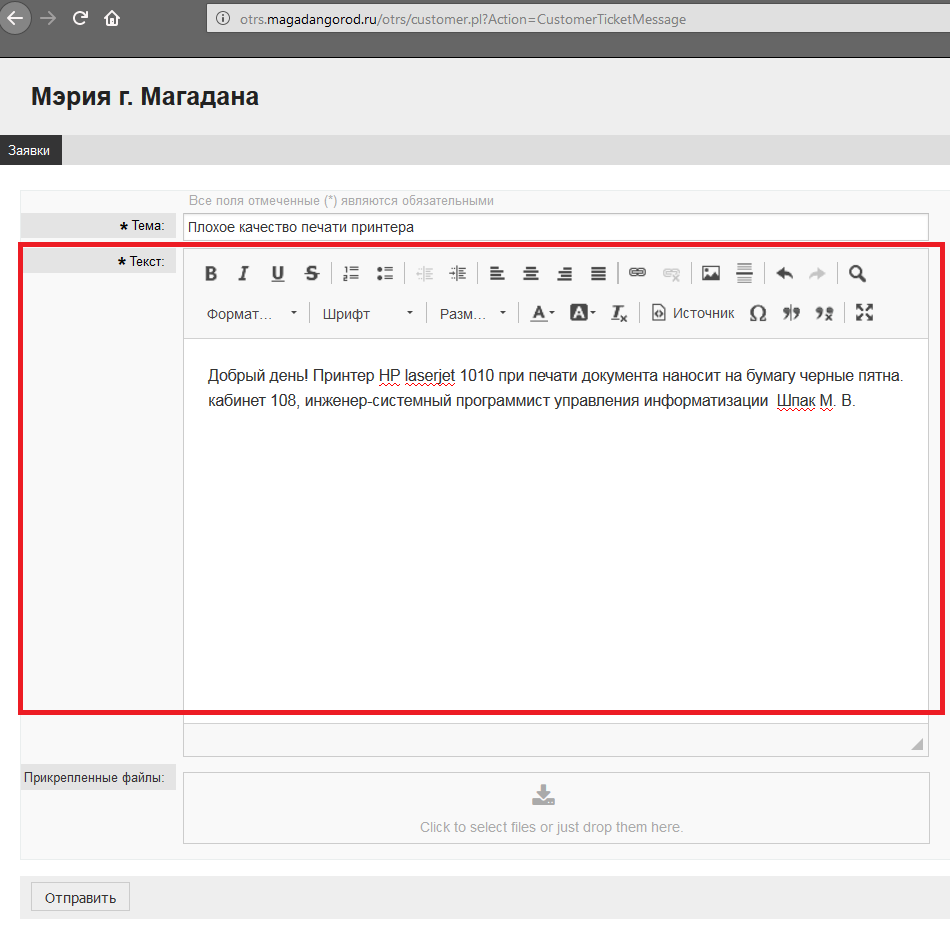 Если техническая проблема возникла в ходе работы с информационной системой, программой, подписанием документов цифровой подписью и т.д. необходимо прикрепить скриншоты  (снимки), возникшей проблемы, нажав на кнопку «Прикрепленные файлы»: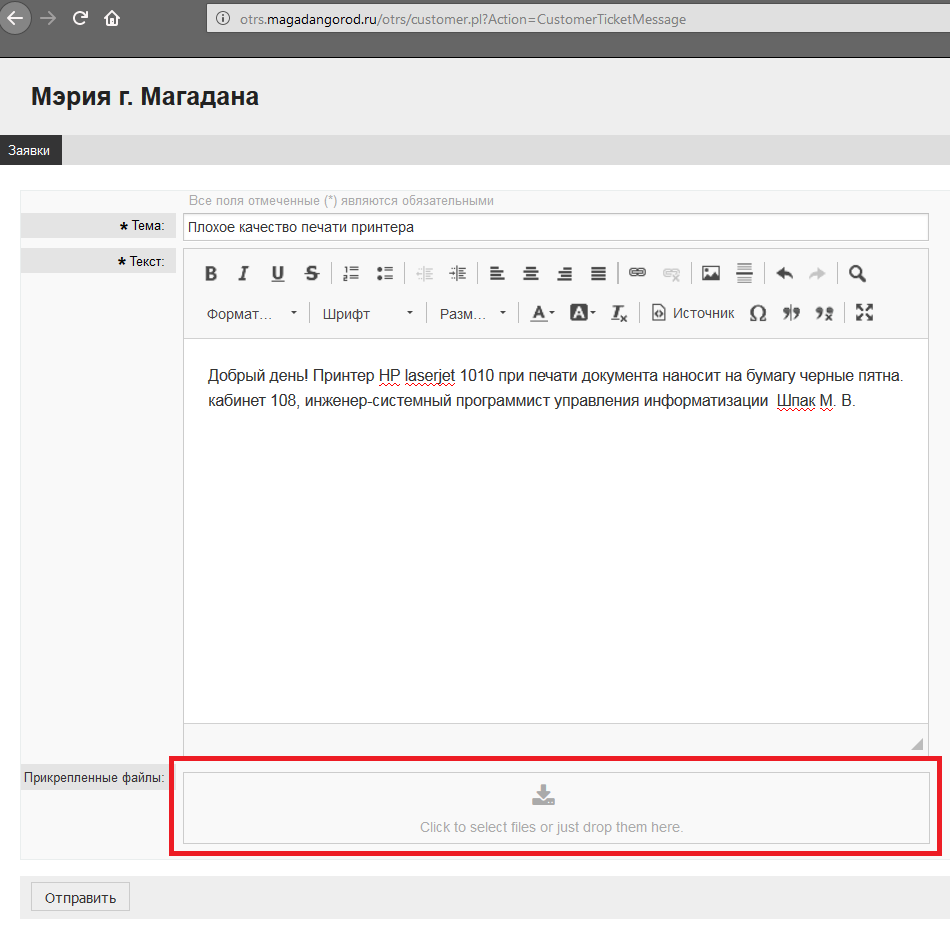 После того, как все поля заполнены, необходимо нажать на кнопку «отправить»: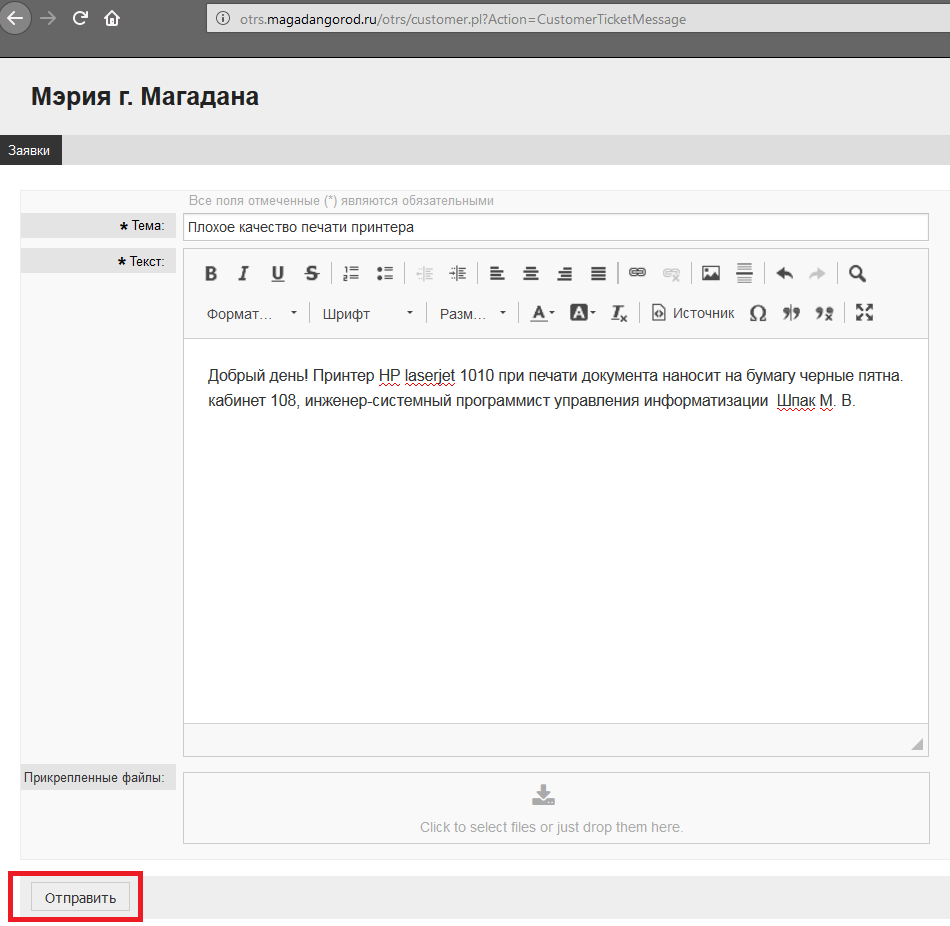 В открывшемся окне Вы увидите номер заявки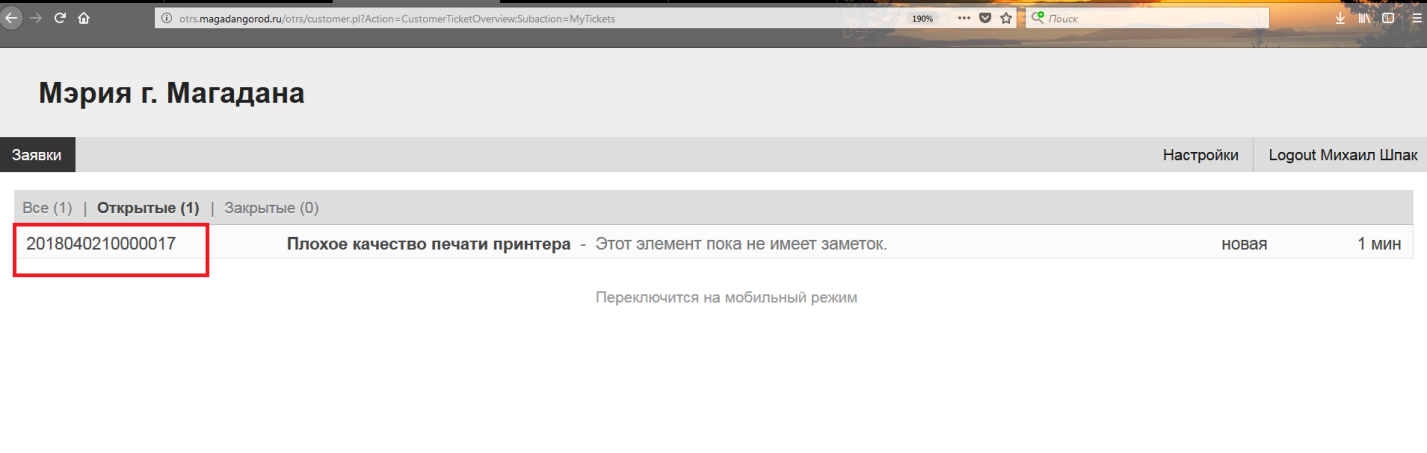 При нажатии на номер заявки, будет развернута детальная информация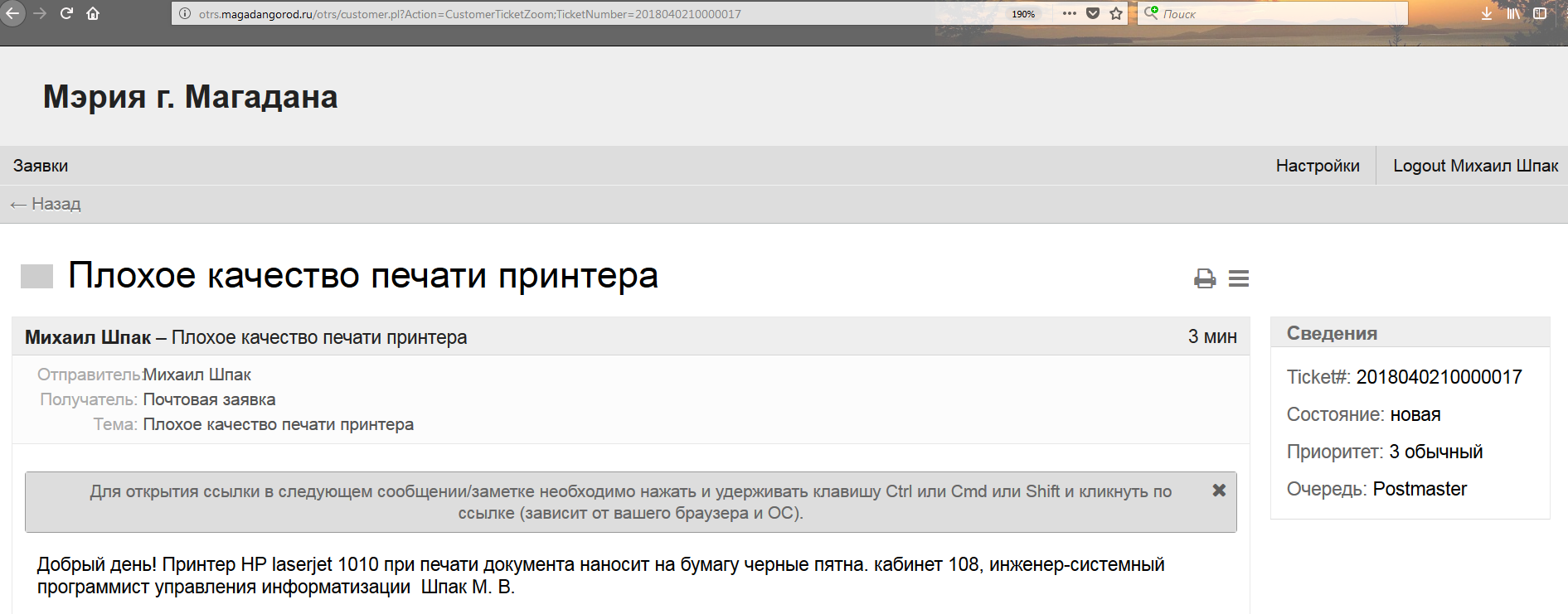 Ожидайте решения Вашей проблемы, для дополнительной информации, возможно, с Вами свяжутся специалисты управления информатизации мэрии города Магадана.Если у Вас несколько заявок, отследить каждую из них очень легко, достаточно вызвать меню заявок, нажав на кнопку (см. скриншот ниже):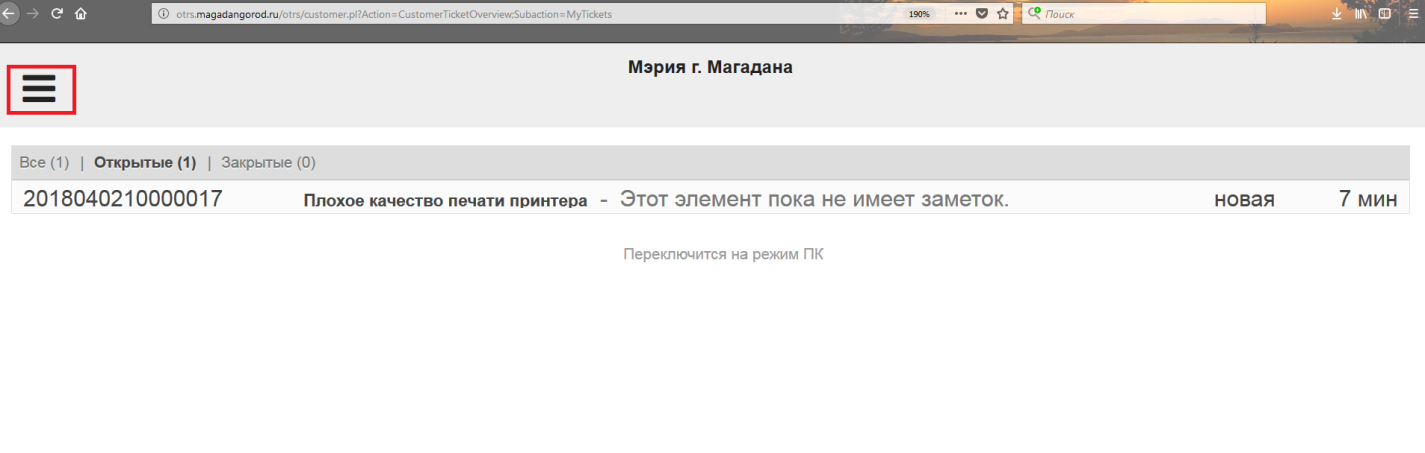 Открытое окно меню заявок: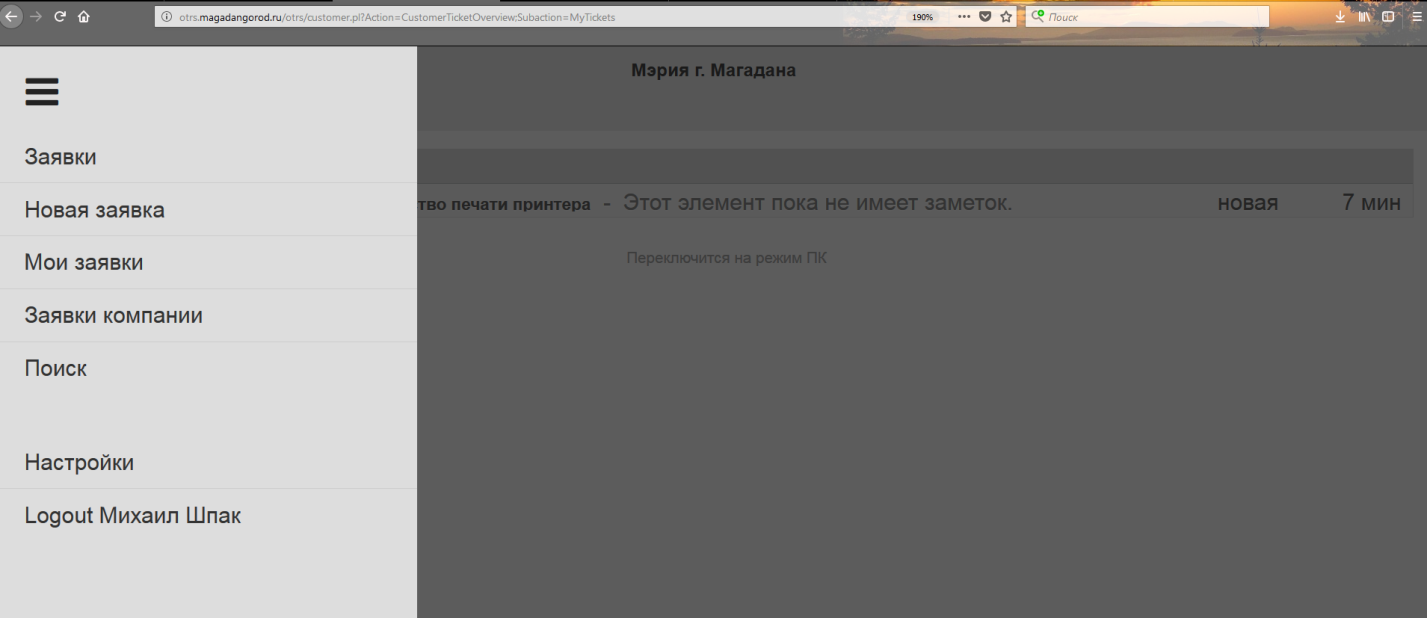 